ДЕПАРТАМЕНТ ФИНАНСОВ ГОРОДА СЕВАСТОПОЛЯПРИКАЗот 1 апреля 2021 г. N 59ОБ УТВЕРЖДЕНИИ ПОЛОЖЕНИЯ ОБ ОБЩЕСТВЕННОМ СОВЕТЕПРИ ДЕПАРТАМЕНТЕ ФИНАНСОВ ГОРОДА СЕВАСТОПОЛЯ И ПРИЗНАНИИУТРАТИВШИМ СИЛУ ПРИКАЗА ДЕПАРТАМЕНТА ФИНАНСОВ ГОРОДАСЕВАСТОПОЛЯ ОТ 08.02.2019 N 25 "ОБ УТВЕРЖДЕНИИ ПОЛОЖЕНИЯОБ ОБЩЕСТВЕННОМ СОВЕТЕ ПРИ ДЕПАРТАМЕНТЕ ФИНАНСОВГОРОДА СЕВАСТОПОЛЯ"В соответствии с Федеральным законом от 21.07.2014 N 212-ФЗ "Об основах общественного контроля в Российской Федерации", Законом города Севастополя от 20 октября 2015 года N 192-ЗС "Об осуществлении общественного контроля в городе Севастополе", Законом города Севастополя от 15.05.2015 N 136-ЗС "Об Общественной палате города Севастополя", постановлением Правительства Севастополя от 13.05.2015 N 385-ПП "О порядке образования общественных советов при исполнительных органах государственной власти города Севастополя", с целью обеспечения взаимодействия Департамента финансов города Севастополя с институтами гражданского общества и гражданами, приказываю:1. Утвердить Положение об Общественном совете при Департаменте финансов города Севастополя (далее - Положение) и приложения к нему (приложение N 1 "Форма заявления кандидата о включении в состав Общественного совета при Департаменте финансов города Севастополя", приложение N 2 "Форма анкеты кандидата в члены Общественного совета при Департаменте финансов города Севастополя", приложение N 3 "Форма согласия кандидата на обработку персональных данных"), прилагаются.2. Положение вступает в силу с даты утверждения нового состава Общественного совета при Департаменте финансов города Севастополя, за исключением раздела 3 Положения, которое вступает в силу с даты подписания настоящего приказа.3. Признать утратившим силу приказ Департамента финансов города Севастополя от 08.02.2019 N 25 "Об утверждении Положения об Общественном совете при Департаменте финансов города Севастополя", с даты утверждения нового состава Общественного совета при Департаменте финансов города Севастополя.4. Отделу мониторинга и аналитического сопровождения бюджетного процесса Управления доходов и аналитического сопровождения бюджетного процесса Департамента финансов города Севастополя опубликовать настоящий приказ на странице Департамента финансов города Севастополя на официальном портале органов государственной власти Правительства Севастополя https://fin.sev.gov.ru/ и на официальном портале органов государственной власти Правительства Севастополя https://sev.gov.ru/.5. Контроль за исполнением настоящего приказа оставляю за собой.Директор Департамента финансовгорода Севастополя -член Правительства СевастополяВ.В.ШТОПУтвержденоПриказомДепартамента финансовгорода Севастополяот 01.04.2021 N 59ПОЛОЖЕНИЕОБ ОБЩЕСТВЕННОМ СОВЕТЕ ПРИ ДЕПАРТАМЕНТЕ ФИНАНСОВГОРОДА СЕВАСТОПОЛЯ1. Общие положения1.1. Общественный совет при Департаменте финансов города Севастополя (далее - Общественный совет и Департамент соответственно) является совещательным и консультативным органом, образуемым для обеспечения взаимодействия Департамента с институтами гражданского общества и гражданами.1.2. Общественный совет в своей деятельности руководствуется Конституцией Российской Федерации, федеральными законами, иными нормативными правовыми актами Российской Федерации, Уставом города Севастополя, законами и иными нормативными правовыми актами города Севастополя, а также настоящим Положением.1.3. Общественный совет формируется на основе добровольного и безвозмездного участия в его деятельности граждан, представителей заинтересованных общественных объединений и иных некоммерческих организаций, независимых от исполнительных органов государственной власти экспертов.1.4. Состав Общественного совета утверждается сроком на два года.1.5. Члены Общественного совета осуществляют свою деятельность на общественных началах.1.6. Решения Общественного совета носят рекомендательный характер.1.7. Общественный совет не является юридическим лицом и не подлежит государственной регистрации. Общественный совет может иметь бланк и печать.1.8. Местонахождение Общественного совета: 299011, город Севастополь, ул. Генерала Петрова, 15.2. Задачи, функции, права Общественного совета2.1. Основными задачами Общественного совета являются:обеспечение взаимодействия Департамента с гражданами Российской Федерации, общественными объединениями и иными некоммерческими организациями в целях повышения эффективности реализации Департаментом полномочий, отнесенных к его ведению, развитие форм и методов указанного взаимодействия;выработка предложений по реализации государственной политики в сфере деятельности Департамента;участие в рассмотрении вопросов, отнесенных к компетенции Департамента, имеющих особую общественную значимость, выработка предложений по их решению.2.2. Основными функциями Общественного совета являются:общественное обсуждение проектов законов, иных нормативных правовых актов Российской Федерации и города Севастополя, проектов государственных программ города Севастополя в сфере деятельности Департамента;рассмотрение гражданских инициатив, направленных на реализацию функций Департамента;подготовка предложений по совершенствованию действующего законодательства в сфере деятельности Департамента;сбор и анализ информации о проблемах в сфере деятельности Департамента, подготовка предложений по их решению.2.3. Общественный совет вправе:приглашать на свои заседания представителей органов государственной власти, органов местного самоуправления, граждан;запрашивать и получать, в соответствии с законодательством Российской Федерации, информацию о деятельности Департамента, необходимую для осуществления возложенных на Общественный совет функций;принимать участие в заседаниях рабочих групп и иных совещательных органов по антикоррупционным вопросам, мониторингу закупочной деятельности Департамента;принимать участие в работе аттестационных и конкурсных комиссий по замещению должностей, комиссий по соблюдению требований к служебному поведению и урегулированию конфликта интересов, иных рабочих органов Департамента по вопросам кадровой работы;создавать рабочие группы;вносить предложения по совершенствованию деятельности Департамента;осуществлять иные полномочия, необходимые для осуществления деятельности Общественного совета.3. Порядок формирования Общественного совета3.1. Общественный совет формируется на основе добровольного и безвозмездного участия в составе не менее 7 и не более 30 человек, на основе предложений граждан и общественных объединений, иных некоммерческих организаций и образуется приказом директора Департамента, с учетом рекомендаций Общественной палаты города Севастополя (при наличии).3.2. Членом Общественного совета может стать гражданин Российской Федерации, достигший возраста 18 лет.(в ред. Приказа Департамента финансов г. Севастополя от 28.05.2021 N 89)3.3. Членами Общественного совета не могут быть:лица, замещающие государственные должности Российской Федерации, лица, замещающие должности федеральной государственной службы, государственные должности субъектов Российской Федерации, должности государственной гражданской службы субъектов Российской Федерации, должности муниципальной службы, а также лица, замещающие выборные должности в органах местного самоуправления;лица, признанные недееспособными или ограниченно дееспособными на основании решения суда;лица, имеющие непогашенную или неснятую судимость;лица, не имеющие гражданства Российской Федерации, а также лица, имеющие двойное гражданство.3.4. К общественным объединениям и иным негосударственным некоммерческим организациям, обладающим правом выдвижения кандидатов в члены Общественного совета, и к кандидатам в состав Общественного совета устанавливаются следующие требования:иметь государственную регистрацию и осуществлять деятельность на территории Российской Федерации;не находиться в процессе ликвидации.3.4.1. Не могут выдвигать кандидатов в состав Общественного совета общественные объединения, иные негосударственные некоммерческие организации:которым в соответствии с Федеральным законом от 25 июля 2002 года N 114-ФЗ "О противодействии экстремистской деятельности" (далее - Федеральный закон "О противодействии экстремистской деятельности") вынесено предупреждение в письменной форме о недопустимости осуществления экстремистской деятельности, - в течение одного года со дня вынесения предупреждения, если оно не было признано судом незаконным;деятельность которых приостановлена в соответствии с Федеральным законом "О противодействии экстремистской деятельности", если решение о приостановлении не было признано судом незаконным.3.5. Решение о создании (формировании) Общественного совета принимается приказом директора Департамента. О начале процедуры формирования состава Общественного совета и ее результатах (итогах формирования) Департамент информирует Общественную палату города Севастополя.3.6. В целях формирования состава Общественного совета на странице Департамента финансов города Севастополя на официальном портале органов государственной власти Правительства Севастополя https://fin.sev.gov.ru/ и на официальном портале органов государственной власти Правительства Севастополя https://sev.gov.ru/ размещается уведомление о начале процедуры формирования состава Общественного совета (далее - уведомление). В уведомлении должны быть указаны требования к кандидатам в члены Общественного совета, срок и адрес для направления предложений по кандидатам. Срок приема предложений не может быть менее 15 дней со дня размещения уведомления.3.7. Гражданин, желающий стать членом Общественного совета, в указанный в уведомлении срок представляет в адрес Департамента следующие документы:1) заявление о включении в состав Общественного совета (по форме согласно приложению N 1 к настоящему Положению);2) анкету кандидата в члены Общественного совета (по форме согласно приложению N 2 к настоящему Положению);3) согласие на обработку персональных данных (по форме согласно приложению N 3 к настоящему Положению);(в ред. Приказа Департамента финансов г. Севастополя от 28.05.2021 N 89)4) согласие на обработку персональных данных, разрешенных субъектом персональных данных для распространения (по форме согласно приложению N 4 к настоящему Положению);(пп. 4 введен Приказом Департамента финансов г. Севастополя от 28.05.2021 N 89)5) копию паспорта кандидата (с предъявлением оригинала для установления личности).(пп. 5 введен Приказом Департамента финансов г. Севастополя от 10.09.2021 N 127)3.8. Предложение от общественной организации или иной некоммерческой организации о кандидате в члены Общественного совета оформляется в форме письма в адрес Департамента, к которому прилагаются:1) выписка из протокола заседания общественного объединения или иной некоммерческой организации, на котором было принято решение о выдвижении кандидата;2) копия устава общественного объединения или иной некоммерческой организации;3) копия свидетельства о государственной регистрации общественной организации или иной некоммерческой организации;4) заявление кандидата на выдвижение в члены Общественного совета по форме согласно приложению N 1 к настоящему Положению;5) анкета кандидата в члены Общественного совета по форме согласно приложению N 2 к настоящему Положению;6) письменное согласие кандидата на обработку и распространение персональных данных по формам согласно приложениям N 3 и N 4 к настоящему Положению.(п. 3.8 в ред. Приказа Департамента финансов г. Севастополя от 10.09.2021 N 127)3.9. В случае формирования состава Общественного совета в связи с истечением срока полномочий действующего состава Общественного совета уведомление должно быть размещено на странице Департамента финансов города Севастополя на официальном портале органов государственной власти Правительства Севастополя https://fin.sev.gov.ru/ и на официальном портале органов государственной власти Правительства Севастополя https://sev.gov.ru/ не позднее чем за три месяца до истечения полномочий действующего состава Общественного совета.3.10. Для проведения конкурсного отбора кандидатов в члены Общественного совета в Департаменте создается конкурсная комиссия в составе 5 человек, из которых 1 представитель Общественной палаты города Севастополя и 1 представитель действующего состава Общественного совета, которую возглавляет директор Департамента.Порядок работы конкурсной комиссии утверждается Департаментом.Персональный состав Общественного совета подлежит утверждению в течение 10 дней со дня окончания приема письменных предложений от кандидатов.(п. 3.10 в ред. Приказа Департамента финансов г. Севастополя от 10.09.2021 N 127)3.11. Состав Общественного совета в течение трех дней со дня его утверждения размещается на странице Департамента финансов города Севастополя на официальном портале органов государственной власти Правительства Севастополя https://fin.sev.gov.ru/, на официальном портале органов государственной власти Правительства Севастополя https://sev.gov.ru/.(в ред. Приказа Департамента финансов г. Севастополя от 28.05.2021 N 89)4. Организация деятельности Общественного совета4.1. Общественный совет осуществляет свою деятельность в соответствии с планом работы, утвержденным председателем Общественного совета и согласованным с директором Департамента.4.2. Заседания Общественного совета проводятся по мере необходимости, но не реже одного раза в квартал.4.3. Председатель, заместитель председателя и секретарь Общественного совета избираются из состава Общественного совета путем открытого голосования на первом заседании Общественного совета. Решение об избрании председателя и заместителя председателя Общественного совета оформляется протоколом заседания Общественного совета.4.4. Порядок проведения заседаний Общественного совета определяется председателем Общественного совета по согласованию с директором Департамента.4.5. Заседания Общественного совета проводит председатель Общественного совета, в его отсутствие и по его поручению - заместитель председателя Общественного совета.4.6. Заседание Общественного совета считается правомочным, если в нем участвует более половины от общего числа его членов.4.7. Решения Общественного совета принимаются простым большинством голосов и оформляются протоколом, который подписывается председателем и секретарем Общественного совета. Выписки из протоколов заседаний Общественного совета направляются директору Департамента.4.7.1. Председатель Общественного совета:осуществляет общее руководство деятельностью Общественного совета;созывает и проводит очередные и внеочередные заседания Общественного совета, организует их подготовку и проведение, определяет повестку заседаний;утверждает планы работы Общественного совета.4.7.2. Секретарь Общественного совета:информирует членов Общественного совета о времени, месте и повестке заседания Общественного совета;формирует повестку заседаний Общественного совета на основании предложений членов Общественного совета, по согласованию с заинтересованными сторонами;осуществляет ведение протоколов заседаний.4.8. Полномочия члена Общественного совета прекращаются досрочно в случае:истечения срока полномочий Общественного совета;подачи заявления о выходе из состава Общественного совета;вступления в законную силу обвинительного приговора суда;признания безвестно отсутствующим или объявления умершим на основании решения суда, вступившего в законную силу;признания недееспособным или ограниченно дееспособным на основании решения суда;прекращения гражданства Российской Федерации или получения иного гражданства;(в ред. Приказа Департамента финансов г. Севастополя от 28.05.2021 N 89)вступления в государственную должность Российской Федерации, должность федеральной государственной службы, государственные должности субъектов Российской Федерации, должности государственной гражданской службы субъектов Российской Федерации, должности муниципальной службы, а также в выборную должность в органах местного самоуправления;систематического (более трех раз) неучастия без уважительной причины в работе заседаний Общественного совета;смерти;грубого нарушения этических норм - по решению Общественного совета, принятому большинством голосов от общего числа членов Общественного совета, присутствующих на заседании.4.9. Информация о деятельности Общественного совета размещается на странице Департамента финансов города Севастополя на официальном портале органов государственной власти Правительства Севастополя https://fin.sev.gov.ru/.(в ред. Приказа Департамента финансов г. Севастополя от 28.05.2021 N 89)4.10. Организационно-техническое и информационное обеспечение деятельности Общественного совета осуществляет Департамент.5. Конфликт интересов5.1. Конфликт интересов - ситуация, при которой личная заинтересованность члена Общественного совета либо воздействие (давление) на члена Общественного совета влияет или может повлиять на объективное и беспристрастное исполнение им своих полномочий и при которой возникает или может возникнуть противоречие между личной заинтересованностью члена Общественного совета и законными интересами граждан Российской Федерации, общественных объединений и иных организаций, способное привести к причинению вреда этим законным интересам.5.2. Под личной заинтересованностью члена Общественного совета, которая влияет или может повлиять на объективность и беспристрастность осуществления им своих полномочий, понимается возможность получения доходов в денежной либо натуральной форме, доходов в виде материальной выгоды для себя, граждан Российской Федерации, общественных объединений и иных организаций или третьих лиц, с которыми член Общественного совета связан финансовыми или иными обязательствами.5.3. В случае возникновения у члена Общественного совета личной заинтересованности, которая приводит или может привести к конфликту интересов, либо при возникновении ситуации оказания воздействия (давления) на члена Общественного совета, связанного с осуществлением им своих полномочий в качестве члена Общественного совета, член Общественного совета в кратчайшие сроки информирует об этом в письменной форме председателя Общественного совета, а председатель Общественного совета - директора Департамента и Общественную палату города Севастополя.Приложение N 1к Положениюоб Общественном советепри Департаменте финансовгорода СевастополяФормазаявления кандидата о включении в состав Общественногосовета при Департаменте финансов города СевастополяПриложение N 2к Положениюоб Общественном советепри Департаменте финансовгорода СевастополяФорма анкетыкандидата в члены Общественного совета при Департаментефинансов города СевастополяПриложение N 3к Положениюоб Общественном советепри Департаменте финансовгорода СевастополяФормасогласия кандидата на обработку персональных данныхСОГЛАСИЕ НА ОБРАБОТКУ ПЕРСОНАЛЬНЫХ ДАННЫХ- фамилия, имя, отчество;- число, месяц, год, место рождения;- сведения о гражданстве (в том числе иные гражданства);- вид, серия, номер документа, удостоверяющего личность, дата выдачи, код и наименование органа, выдавшего его;- адрес и дата регистрации по месту жительства (месту пребывания), адрес фактического проживания;- номер контактного телефона и сведения о других способах связи;- сведения о трудовой деятельности;- сведения об общественной деятельности (включая перечень занимаемых выборных общественных должностей);- сведения об образовании (когда и какие учебные заведения окончили, специальность по диплому, квалификация по диплому), профессиональной переподготовке и (или) повышении квалификации;- сведения об ученой степени, ученом звании;- сведения о наличии (отсутствии) непогашенной или неснятой судимости;- сведения о наличии или отсутствии судебных решений о признании недееспособным или ограниченно дееспособным.Вышеуказанные персональные данные предоставляю для обработки с целью участия в процедуре формирования состава Общественного совета при Департаменте финансов города Севастополя.Оператор гарантирует, что обработка моих персональных данных осуществляется в соответствии с действующим законодательством.Настоящее согласие дано мною на период проведения процедуры формирования состава Общественного совета при Департаменте финансов города Севастополя и период 3 (трех) лет после ее завершения (в соответствии со сроком полномочий Общественного совета при Департаменте финансов города Севастополя). Данное согласие действительно с даты его подписания в течение срока хранения информации согласно действующему законодательству.Настоящее согласие может быть отозвано в любой момент путем подачи моего письменного заявления в произвольной форме.Персональные данные, предоставляемые мной в отношении третьих лиц, будут обрабатываться только в целях осуществления и выполнения возложенных законодательством Российской Федерации и города Севастополя на Оператора функций, полномочий и обязанностей.Приложение N 4к Положениюоб Общественном советепри Департаменте финансовгорода СевастополяФормасогласия на обработку персональных данных, разрешенныхсубъектом персональных данных для распространенияСОГЛАСИЕ НА ОБРАБОТКУ ПЕРСОНАЛЬНЫХ ДАННЫХ,РАЗРЕШЕННЫХ ДЛЯ РАСПРОСТРАНЕНИЯСведения об информационных ресурсах Оператора, посредством которых будут осуществляться предоставление доступа неограниченному кругу лиц и иные действия с персональными данными субъекта персональных данных:Оставляю за собой право потребовать прекратить передачу (распространение, предоставление, доступ) своих персональных данных, разрешенных мной для распространения, путем составления соответствующего документа.Настоящее согласие действует с даты его предоставления Оператору и в течение периода 3 (трех) лет после завершения процедуры формирования состава Общественного совета (в соответствии со сроком полномочий членов Общественного совета).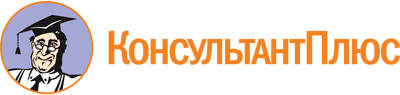 Приказ Департамента финансов г. Севастополя от 01.04.2021 N 59
(ред. от 10.04.2023)
"Об утверждении Положения об Общественном совете при Департаменте финансов города Севастополя и признании утратившим силу приказа Департамента финансов города Севастополя от 08.02.2019 N 25 "Об утверждении Положения об Общественном совете при Департаменте финансов города Севастополя"Документ предоставлен КонсультантПлюс

www.consultant.ru

Дата сохранения: 24.11.2023
 Список изменяющих документов(в ред. Приказов Департамента финансов г. Севастополя от 28.05.2021 N 89,от 10.09.2021 N 127, от 10.04.2023 N 86)Список изменяющих документов(в ред. Приказов Департамента финансов г. Севастополя от 28.05.2021 N 89,от 10.09.2021 N 127, от 10.04.2023 N 86)Список изменяющих документов(в ред. Приказа Департамента финансов г. Севастополя от 10.04.2023 N 86)В Департамент финансовгорода Севастополя_______________________________(Ф.И.О. кандидата)В Департамент финансовгорода Севастополя_______________________________(Ф.И.О. кандидата)ЗАЯВЛЕНИЕо согласии кандидата войти в состав Общественного совета при Департаменте финансов города СевастополяЗАЯВЛЕНИЕо согласии кандидата войти в состав Общественного совета при Департаменте финансов города СевастополяЗАЯВЛЕНИЕо согласии кандидата войти в состав Общественного совета при Департаменте финансов города СевастополяЗАЯВЛЕНИЕо согласии кандидата войти в состав Общественного совета при Департаменте финансов города СевастополяЯ, _______________________________________________________________________,зарегистрированный(ая) по адресу: ______________________________________________________________________________________________________________________,проживающий(ая) по адресу: ___________________________________________________________________________________________________________________________,паспорт N ___________ серия __________________, выданный (дата выдачи, код и наименование органа, выдавшего паспорт) ____________________________________,прошу рассмотреть мою кандидатуру для включения в состав Общественного совета при Департаменте финансов города Севастополя.В случае согласования моей кандидатуры подтверждаю соответствие требованиям, предъявляемым к члену Общественного совета при Департаменте финансов города Севастополя, и выражаю согласие войти в состав Общественного совета при Департаменте финансов города Севастополя.К заявлению прилагаю:- анкету кандидата в Общественный совет при Департаменте финансов" города Севастополя;- согласие на обработку персональных данных;- согласие на обработку персональных данных, разрешенных субъектом персональных данных для распространения;- документы, поименованные в пункте 3.8 Положения об Общественном совете (указать какие, в случае выдвижения кандидата общественным объединением или иной некоммерческой организацией).Я, _______________________________________________________________________,зарегистрированный(ая) по адресу: ______________________________________________________________________________________________________________________,проживающий(ая) по адресу: ___________________________________________________________________________________________________________________________,паспорт N ___________ серия __________________, выданный (дата выдачи, код и наименование органа, выдавшего паспорт) ____________________________________,прошу рассмотреть мою кандидатуру для включения в состав Общественного совета при Департаменте финансов города Севастополя.В случае согласования моей кандидатуры подтверждаю соответствие требованиям, предъявляемым к члену Общественного совета при Департаменте финансов города Севастополя, и выражаю согласие войти в состав Общественного совета при Департаменте финансов города Севастополя.К заявлению прилагаю:- анкету кандидата в Общественный совет при Департаменте финансов" города Севастополя;- согласие на обработку персональных данных;- согласие на обработку персональных данных, разрешенных субъектом персональных данных для распространения;- документы, поименованные в пункте 3.8 Положения об Общественном совете (указать какие, в случае выдвижения кандидата общественным объединением или иной некоммерческой организацией).Я, _______________________________________________________________________,зарегистрированный(ая) по адресу: ______________________________________________________________________________________________________________________,проживающий(ая) по адресу: ___________________________________________________________________________________________________________________________,паспорт N ___________ серия __________________, выданный (дата выдачи, код и наименование органа, выдавшего паспорт) ____________________________________,прошу рассмотреть мою кандидатуру для включения в состав Общественного совета при Департаменте финансов города Севастополя.В случае согласования моей кандидатуры подтверждаю соответствие требованиям, предъявляемым к члену Общественного совета при Департаменте финансов города Севастополя, и выражаю согласие войти в состав Общественного совета при Департаменте финансов города Севастополя.К заявлению прилагаю:- анкету кандидата в Общественный совет при Департаменте финансов" города Севастополя;- согласие на обработку персональных данных;- согласие на обработку персональных данных, разрешенных субъектом персональных данных для распространения;- документы, поименованные в пункте 3.8 Положения об Общественном совете (указать какие, в случае выдвижения кандидата общественным объединением или иной некоммерческой организацией).Я, _______________________________________________________________________,зарегистрированный(ая) по адресу: ______________________________________________________________________________________________________________________,проживающий(ая) по адресу: ___________________________________________________________________________________________________________________________,паспорт N ___________ серия __________________, выданный (дата выдачи, код и наименование органа, выдавшего паспорт) ____________________________________,прошу рассмотреть мою кандидатуру для включения в состав Общественного совета при Департаменте финансов города Севастополя.В случае согласования моей кандидатуры подтверждаю соответствие требованиям, предъявляемым к члену Общественного совета при Департаменте финансов города Севастополя, и выражаю согласие войти в состав Общественного совета при Департаменте финансов города Севастополя.К заявлению прилагаю:- анкету кандидата в Общественный совет при Департаменте финансов" города Севастополя;- согласие на обработку персональных данных;- согласие на обработку персональных данных, разрешенных субъектом персональных данных для распространения;- документы, поименованные в пункте 3.8 Положения об Общественном совете (указать какие, в случае выдвижения кандидата общественным объединением или иной некоммерческой организацией)."____" _________ 20____ г.___________________/__________________________________________/__________________________________________/_______________________(подпись кандидата)(подпись кандидата)(расшифровка подписи)Список изменяющих документов(в ред. Приказа Департамента финансов г. Севастополя от 28.05.2021 N 89)1.Фамилия, имя, отчество (при наличии)2.Год, число, месяц и место рождения3.Гражданство4.Контактный телефон5.Адрес электронной почты (e-mail, при наличии)6.Сведения об образовании (когда и какие учебные заведения окончили, специальность по диплому, квалификация по диплому), профессиональной переподготовке и (или) повышении квалификации7.Ученая степень, ученое звание (при наличии)8.Трудовая деятельность, укажите 3 последних места работы (начиная с последнего)9.Опыт общественной деятельности, перечень занимаемых выборных общественных должностей (при наличии)10.Отметка об ознакомлении с Положением об Общественном совете при Департаменте финансов города Севастополя (реквизиты документа, дата ознакомления, подпись)ПОДТВЕРЖДАЮ:ПОДТВЕРЖДАЮ:ПОДТВЕРЖДАЮ:1) достоверность предоставленных сведений1) достоверность предоставленных сведений1) достоверность предоставленных сведений(подпись)2) отсутствие непогашенной или неснятой судимости2) отсутствие непогашенной или неснятой судимости2) отсутствие непогашенной или неснятой судимости(подпись)3) отсутствие в отношении меня решения суда о признании недееспособным или ограниченно дееспособным3) отсутствие в отношении меня решения суда о признании недееспособным или ограниченно дееспособным3) отсутствие в отношении меня решения суда о признании недееспособным или ограниченно дееспособным(подпись)4) отсутствие двойного гражданства4) отсутствие двойного гражданства4) отсутствие двойного гражданства(подпись)5) не являюсь лицом, замещающим государственные должности Российской Федерации, должности федеральной государственной службы, государственные должности субъектов Российской Федерации, должности государственной гражданской службы субъектов Российской Федерации, должности муниципальной службы, выборные должности в органах местного самоуправления5) не являюсь лицом, замещающим государственные должности Российской Федерации, должности федеральной государственной службы, государственные должности субъектов Российской Федерации, должности государственной гражданской службы субъектов Российской Федерации, должности муниципальной службы, выборные должности в органах местного самоуправления5) не являюсь лицом, замещающим государственные должности Российской Федерации, должности федеральной государственной службы, государственные должности субъектов Российской Федерации, должности государственной гражданской службы субъектов Российской Федерации, должности муниципальной службы, выборные должности в органах местного самоуправления(подпись)____________________(дата заполнения)_______________________личная подпись кандидата________________________(Ф.И.О. полностью)________________________(Ф.И.О. полностью)Список изменяющих документов(в ред. Приказа Департамента финансов г. Севастополя от 10.04.2023 N 86)Я, _______________________________________________________________________,зарегистрированный(ая) по адресу: ______________________________________________________________________________________________________________________,проживающий(ая) по адресу: ___________________________________________________________________________________________________________________________,паспорт N ________ серия _________________, выданный (дата выдачи, код и наименование органа, выдавшего паспорт) _______________________________________________________________________________________________________________,в соответствии со статьей 9 Федерального закона от 27 июля 2006 года N 152-ФЗ "О персональных данных", свободно, своей волей и в своем интересе даю согласие Департаменту финансов города Севастополя (далее - Оператор), зарегистрированному по адресу: г. Севастополь, ул. Ленина, д. 2 (фактическое местонахождение - пр-т Генерала Острякова, 13), на обработку (любое действие (операцию) или совокупность действий (операций), совершаемых с использованием средств автоматизации или без использования таких средств с персональными данными, включая сбор, запись, систематизацию, накопление, хранение, уточнение (обновление, изменение), извлечение, использование, передачу (предоставление, доступ), обезличивание, блокирование, удаление, в документальной, электронной, устной форме, уничтожение персональных данных) моих персональных данных (любая информация, относящаяся к прямо или косвенно определенному или определяемому физическому лицу (субъекту персональных данных)), следующих моих персональных данных:"____" ___________ _______ г.Субъект персональных данных:____________________ (подпись)/__________________________ (Ф.И.О. полностью)Список изменяющих документов(введено Приказом Департамента финансов г. Севастополя от 28.05.2021 N 89;в ред. Приказа Департамента финансов г. Севастополя от 10.04.2023 N 86)Я, _____________________________________________________________________,(фамилия, имя, отчество)_____________________________________________________________________________________________________________________________________________________________________________________________________________________________,(адрес электронной почты, номер телефона, почтовый адрес)руководствуясь статьей 10.1 Федерального закона от 27.07.2006 N 152-ФЗ "О персональных данных", свободно, своей волей и в своих интересах заявляю о согласии на распространение Департаментом финансов города Севастополя (далее - Оператор), ИНН 9204002845, ОГРН 1149204005390, зарегистрированным в г. Севастополе по адресу: ул. Ленина, д. 2 (фактическое местонахождение - пр-т Генерала Острякова, 13), моих персональных данных, подлежащих обработке, с целью размещения информации обо мне в качестве члена Общественного совета при Департаменте финансов города Севастополя в сети "Интернет" в следующем порядке:Я, _____________________________________________________________________,(фамилия, имя, отчество)_____________________________________________________________________________________________________________________________________________________________________________________________________________________________,(адрес электронной почты, номер телефона, почтовый адрес)руководствуясь статьей 10.1 Федерального закона от 27.07.2006 N 152-ФЗ "О персональных данных", свободно, своей волей и в своих интересах заявляю о согласии на распространение Департаментом финансов города Севастополя (далее - Оператор), ИНН 9204002845, ОГРН 1149204005390, зарегистрированным в г. Севастополе по адресу: ул. Ленина, д. 2 (фактическое местонахождение - пр-т Генерала Острякова, 13), моих персональных данных, подлежащих обработке, с целью размещения информации обо мне в качестве члена Общественного совета при Департаменте финансов города Севастополя в сети "Интернет" в следующем порядке:Я, _____________________________________________________________________,(фамилия, имя, отчество)_____________________________________________________________________________________________________________________________________________________________________________________________________________________________,(адрес электронной почты, номер телефона, почтовый адрес)руководствуясь статьей 10.1 Федерального закона от 27.07.2006 N 152-ФЗ "О персональных данных", свободно, своей волей и в своих интересах заявляю о согласии на распространение Департаментом финансов города Севастополя (далее - Оператор), ИНН 9204002845, ОГРН 1149204005390, зарегистрированным в г. Севастополе по адресу: ул. Ленина, д. 2 (фактическое местонахождение - пр-т Генерала Острякова, 13), моих персональных данных, подлежащих обработке, с целью размещения информации обо мне в качестве члена Общественного совета при Департаменте финансов города Севастополя в сети "Интернет" в следующем порядке:Я, _____________________________________________________________________,(фамилия, имя, отчество)_____________________________________________________________________________________________________________________________________________________________________________________________________________________________,(адрес электронной почты, номер телефона, почтовый адрес)руководствуясь статьей 10.1 Федерального закона от 27.07.2006 N 152-ФЗ "О персональных данных", свободно, своей волей и в своих интересах заявляю о согласии на распространение Департаментом финансов города Севастополя (далее - Оператор), ИНН 9204002845, ОГРН 1149204005390, зарегистрированным в г. Севастополе по адресу: ул. Ленина, д. 2 (фактическое местонахождение - пр-т Генерала Острякова, 13), моих персональных данных, подлежащих обработке, с целью размещения информации обо мне в качестве члена Общественного совета при Департаменте финансов города Севастополя в сети "Интернет" в следующем порядке:Категория персональных данныхПеречень персональных данныхРазрешаю к распространению (да/нет)Разрешаю к распространению неограниченному кругу лиц (да/нет)Общие персональные данныеФамилия, имя, отчество (при наличии)Общие персональные данныеМесто работы, должность или социальный статусИнформационный ресурсДействия с персональными даннымиhttps://fin.sev.gov.ru/Предоставление сведений неограниченному кругу лицhttps://sev.gov.ru/Предоставление сведений неограниченному кругу лиц"___" _________ _____ г."___" _________ _____ г."___" _________ _____ г.Субъект персональных данных:Субъект персональных данных:Субъект персональных данных:_____________________(подпись)___________________________(ФИО)